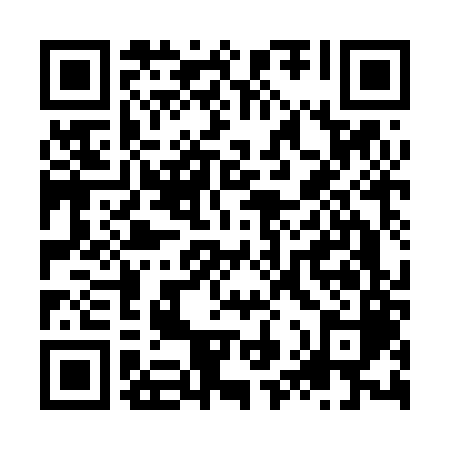 Prayer times for Surigao City, PhilippinesWed 1 May 2024 - Fri 31 May 2024High Latitude Method: NonePrayer Calculation Method: Muslim World LeagueAsar Calculation Method: ShafiPrayer times provided by https://www.salahtimes.comDateDayFajrSunriseDhuhrAsrMaghribIsha1Wed4:085:2111:352:495:496:582Thu4:075:2111:352:505:496:583Fri4:075:2011:352:505:506:594Sat4:075:2011:352:515:506:595Sun4:065:2011:352:515:506:596Mon4:065:1911:352:515:506:597Tue4:055:1911:352:525:507:008Wed4:055:1911:342:525:507:009Thu4:055:1911:342:535:507:0010Fri4:045:1811:342:535:517:0011Sat4:045:1811:342:535:517:0112Sun4:035:1811:342:545:517:0113Mon4:035:1811:342:545:517:0114Tue4:035:1711:342:555:517:0215Wed4:025:1711:342:555:527:0216Thu4:025:1711:342:555:527:0217Fri4:025:1711:342:565:527:0318Sat4:025:1711:342:565:527:0319Sun4:015:1711:352:575:527:0320Mon4:015:1711:352:575:537:0421Tue4:015:1611:352:575:537:0422Wed4:015:1611:352:585:537:0423Thu4:015:1611:352:585:537:0524Fri4:005:1611:352:585:547:0525Sat4:005:1611:352:595:547:0526Sun4:005:1611:352:595:547:0627Mon4:005:1611:352:595:547:0628Tue4:005:1611:353:005:557:0629Wed4:005:1611:353:005:557:0730Thu4:005:1611:363:015:557:0731Fri4:005:1611:363:015:557:07